Українська мова  4 класТема. Прийменник як частина мови. Граматична гра « Допоможи словам».- Завітав до нас і Їжачок. Він ніс слова, але по дорозі подув вітер і вони всі розгубилися. Щоб Їжачок нам допоміг, ми повинні зібрати всі слова та поселити їх у відповідні будиночки. (Учні виходять до дошки і розвішують слова під відповідним будиночком.)Слова: ходить, ліс, жовтий,дерево, співає, небо, стіл, ластівка, пише, у, в, на)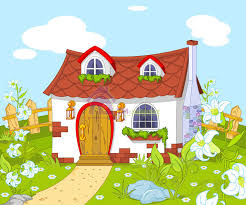 Створення проблемної ситуації.- Ми допомогли Їжачкові, але він не бачив Зайчика, але покаже нам де він не може бути.- Погляньте уважно на слова. У нас без будиночку залишилися слова у, в, на.- Чому ми не можемо їх поселити до будиночків?- Чи знаєте ви, що це за слова?IV. Повідомлення теми та мети уроку.- Мета -дізнатися, як називаються ці маленькі слова, для чого вони потрібні. Сьогодні ми будемо вчитися правильно вживати їх, і писати з іншими словами.V. Опрацювання нового матеріалу.- Як ви думаєте лісові звірі навчаються в школі?- Прочайте мовну казку «Слова – ліліпути».Кожного ранку звірята поспішали до Лісової школи. На галявині їх зустрічали слова. Після того, як Мудра Сова проводила уроки для звірят, вони виходили і гралися зі словами в різні мовні ігри. Одного разу під час гри звірята помітили, що одні слова великі -  Гулівери, а інші зовсім маленькі, слова – Ліліпути. Вони здивувалися, і не могли зрозуміти чому слова такі маленькі, навіщо вони потрібні. Вони запитали про це мудру Сову. Та їм все пояснила. Бувають великі і малі дерева, великі і малі будинки,так само і слова бувають різні, великі і малі. Завдання цих маленьких слів, допомагати більшим словам поєднуватися між собою. Вони немов гвинтики за допомогою яких скріплюють речення. Маленьких слів в українській мові не багато, та роботи у них доволі. Маленькі слова дуже працьовиті.- Чи сподобалася вам казка?- Отже, навіщо ці маленькі слова?- Ці слова ми надалі будемо називати прийменниками.Практичне ознайомлення з роллю прийменників у мовленні.- Прочитайте речення.(Ліс стояв зачарований. Раптом з дерева на пеньок стрибнула білка.)- Скільки речень ви прочитали?- Скільки слів у першому реченні?- Чи є у першому реченні слово, яке  можна назвати ліліпутом?- Скільки слів у другому реченні?- Назвіть усі слова за порядком?- Чи є у другому реченні слова, які  можна назвати ліліпутами?- Зверніть увагу, як пишуться слова – Ліліпути із словами - Гуліверами?- Як у мові ми називаємо слова ліліпути?- Отже, який висновок ми можемо зробити?(Прийменники з іншими частинами мови пишуться окремо.)- Вирушаймо далі в дорогу. Буркотливий, вайлуватий,
Ходить лісом дід кошлатий:
Одягнувся в кожушину,
Мед шукає і ожину.
Літом любить полювати, 
А зимою — в лігві спати. 
Як зачує він весну — 
Прокидається від сну. (Ведмідь)- Складіть із одним словосполученням на вибір речення.- Чи мали б зміст ці сполучення слів без вживання службових слів?- До якої частини мови належать слова перед якими ви ставили службові слова?- Службові слова, які стоять перед іменниками (при іменниках) називаються прийменниками. В темнім лісі проживає,
 Довгий хвіст пухнастий має.
 Їй на місці не сидиться.
 Як зовуть її? (Лисиця)1-й варіант: записати два речення про те, що робив зайчик.2-й варіант: записати два речення про те, що робила лисичка.- Підкресліть прийменники і слова, які зв’язані з ними.- Назвіть слова прийменники.- Для чого вони потрібні?- Як пишуться прийменники з іншими словами?.Дом. завдання переслати на пошту    zathey25tanya@ukr.net      